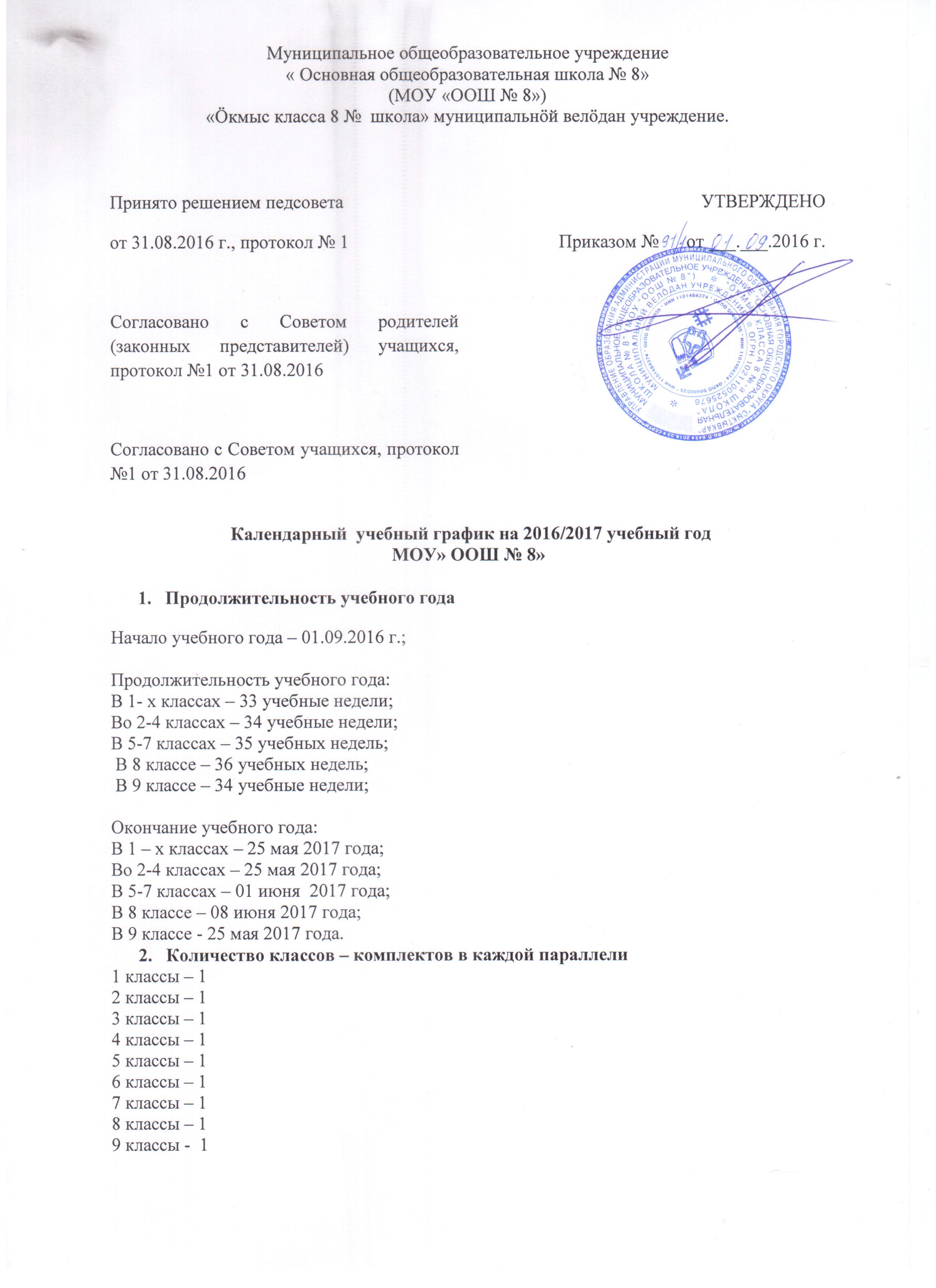 Регламентирование образовательного процесса на учебный годУчебный год делится на четверти:Продолжительность каникул в течение учебного года:Для учащихся 1-9 классов устанавливаются дополнительные дни отдыха 29 апреля  2017 г., 8 мая 2017 г. (2 календарных дня)Для учащихся 1-го класса устанавливаются дополнительные каникулы с 13.02.2016 по 19.02.2017 (7 календарных дней)Регламентирование образовательного процесса на неделюПродолжительность рабочей недели – 6 дней1 класс – 5 дней2-9 классы – 6 днейРегламентирование образовательного процесса на деньСменность- все  классы обучаются в первую смену.Продолжительность уроков:1 класс – использование ʺступенчатогоʺ режима обучения в первом полугодии (в сентябре, октябре – по 3 урока в день по 35 минут каждый; в ноябре-декабре – по 4 урока по 35 минут каждый; январь-май – по 4 урока по 45 минут каждый);2 – 9 классы – 45 минут.Режим работы группы продленного дня:-для 1 класса после завершения учебных занятий в сентябре – октябре до 13.40, в ноябре – декабре  до 14.25,  в январе – мае  до 14.55.- для 2 – 4 классов после завершения учебных занятий до16.15.Занятия в рамках внеурочной деятельности и дополнительного образования (кружки, секции): с 14.20 до 17.00Время начала и окончания внеурочной деятельностиНачало внеурочной деятельности  – 01.09.2017 г.;Окончание внеурочной деятельности:В 1 – х классе – 25 мая 2017 года;Во 2-4 классах – 25 мая 2017 года;В 5-7 классах – 01 июня  2017 года;  В 8 классе – 08 июня 2017 года;В 9 классе - 25 мая 2017 года.Режим учебных занятий согласно расписанию 6.  Организация промежуточной и итоговой аттестацииПромежуточная аттестация проводится в учебное время согласно учебному плану, в соответствии с Положением о формах, периодичности и порядке текущего контроля успеваемости и промежуточной аттестации учащихся 1 раз в год:  апрель- май 2017 года.Государственная итоговая аттестация проводится в сроки, установленные Министерством образования Российской Федерации.Вручение документов об образовании назначается после проведения государственной итоговой аттестации.Дата Дата Продолжительность (количество учебных недель)Начало четвертиОкончание четвертиПродолжительность (количество учебных недель)I четверть01.09.201629.10.20168,5 недельII четверть07.11.201628.12.20167,5 недельIII четверть12.01.201718.03.20178,5 недель (1 класс)9,5 недель (2-9 классы)IV четверть27.03.201725.05.2017 (1-4 классы, 9 класс)01.06.2017 (5-7 классы)08.06.2017 (8 класс)8,5 недель9,5 недель10,5 недельДата начала каникулДата окончания каникулПродолжительность в календарных дняхОсенние 31.10.201606.11.20167 днейЗимние 29.12.201611.01.201714 днейВесенние 20.03.201726.03.20177 дней1-й урок08.30 – 09.15перемена 10 минут2-й урок09.25 – 10.10перемена 20 минут3-й урок10.30 – 11.15перемена 20 минут4-й урок11.35 – 12.20перемена 10минут5-й урок12.30 – 13.15перемена 10 минут6-й урок13.25 – 14.10перемена 10 минут7-й урок14.20 – 15.05